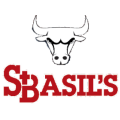 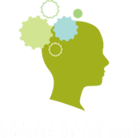 St. Basil the Great’s CYO is offering Holy Family students the opportunity to be a part of their Odyssey of the Mind problem-solving teams.What is` Odyssey of the Mind?Odyssey of the Mind is a creative problem-solving team competition.  School groups consisting up to seven members are presented one of five types of "problems" that they solve through their own ideas and work.  Problem types include vehicle, technology, classic, structure, and performance -based challenges.  Odyssey of the Mind has several age groups: primary (K-2), division I (grades 3-5), division II (grades 6-8).  Students present solutions that consist of an eight-minute maximum-length skit in which they meet the requirements of the problem, including writing the script, creating their own costumes, scenery, props and devices.  If a team places in a top position at the regional competition, they move on to compete at the state level.  State champions represent their state at the World Finals competition, which is truly a global event with teams from many different states and countries such as Canada, Mexico, Germany, Poland, and China.The Odyssey of the Mind program fosters not only creativity and problem-solving skills, but promotes self-confidence, team building, and friendship.  The program can truly make a difference is a child's life.When and Where?Informational Meeting: Sunday, Oct. 25in St. Basil’s school basementTime Frame: November through April/May.Practices: 1 day a week for 2- 3 hours (determined by participants’ and coaches’schedules). As the competition draws close, practice days will increase. Practices will be at St. Basil the Great in Kimberton.Regional Competition: March 12 at Millersville University.State Competition (qualifying teams): April 2 in Moon Twp, PA.World Competition (qualifying teams): May 25-28 at Iowa State University.Questions?Please contact Lisa Duffy to find out more about this unique and exciting opportunity! lisakduffy@verizon.netCheck out www.paodyssey.comfor more information.